هو الله- ای یاران از عدم فرصت مختصر مرقوم...عبدالبهآء عباساصلی فارسی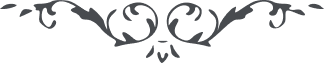 لوح رقم (255) – من آثار حضرت عبدالبهاء – مکاتیب عبد البهاء، جلد 8، صفحه 175هو اللهای یاران از عدم فرصت مختصر مرقوم میشود جناب آقا حسن ابن آقا حسینقلی را بجان مشتاقم و جناب استاد اکبر مسیحی را بنهایت وفا دوست دارم جناب عباسعلی و جناب سلمان و جناب استاد محمد علی جولا را بکمال اشتیاق یاد نمایم و در وفا در سبیل بها در حق نفسی قصور نخواهم و امیدوارم که پرتو حقیقت بتابد و نور ملکوت جان و دل روشن نماید جناب آقا رجبعلی را تحیت محترمانه میرسانم جناب کربلائی رستم را بجان و دل مشتاقم جناب مرتضی علیخان را امیدوارم که بآنچه رضای جمال مبارکست موفق گردد و نصوص الهیه را مجری دارد امة الله ضلع کربلائی رستم را تحیت میرسانم جناب آقا بیک را بنصائح الهی و نوازش رحمانی و الطاف سبحانی وصیت مینمایم و علیکم التحیة و الثنآء (ع ع)